Учить учитьсяТатьяна Сергеевна Рябова, учитель математики  МАОУ «Уренская СОШ № 1, г.Урень, Нижегородская область.«Лучший способ изучить что-либо – открыть самому». ПойаКаждый учитель мечтает, чтобы ученики с интересом изучали его предмет. Но, к сожалению, часто возникают ситуации, когда дети ведут себя пассивно на уроке. Работая над этой проблемой, я пришла к выводу, что поможет в этом активизация  познавательной деятельности через применение практических работ на уроках в которую будет вовлечен каждый учащийся. Как известно один из главных принципов активного обучения это  когда учащиеся самостоятельно открывают настолько большую часть изучаемого материала, насколько это в данных обстоятельствах возможно. При этом ученик проживает ситуацию успеха. Учится анализировать, делать выводы, отстаивать и доказывать свою точку зрения. Приведу примеры практических работ, которые я использую  на уроках математики.Вычисление числа π   Оборудование: три предмета цилиндрической  формы, плотная нить, линейка, калькулятор.Инструкция для учащихся1. Возьмите один из предметов цилиндрической формы.2. С помощью нити измерьте окружность вашего предмета. Пальцы должны фиксировать две точки: начала и конца. 3.Положите на линейку веревку так, чтобы один конец был на нулевой отметке, а второй покажет длину нити (длины окружности). 4. Замерьте диаметр вашего тела.5. Из формулы С = π d найдите π.6. Подставьте ваши данные в формулу и вычислите приблизительно число π.7. Сравните это значение с тем, которое вы уже знаете. Объясните причину небольшого расхождения.8. Повторите это с двумя другими предметами  круглой формы.9. Занесите результаты в таблицу10. Сравните все три значения. Сделайте выводы.Площади подобных фигурОборудование: пары подобных фигур трех видов (например, пара треугольников, пара параллелограммов, пара кругов).Инструкция для учащихсяСделайте соответствующие измерения, вычислите площади одной из  пар подобных фигур.Найдите отношение площадей фигур и отношение линейных размеров. Сделайте вывод.Повторите это с двумя другими парами подобных фигур.Занесите данные в таблицу. Проанализируйте. Сделайте вывод.Такие практические работы обычно  я использую на уроках изучения нового материала в качестве мотивации к изучению темы. Организую такую работу в группах, парах и индивидуально. Сумма углов треугольникаОборудование: компьютер, установленная программа «Живая математика».Инструкция для учащихсяОткрыть программу «Живая математика»Отметить три точки с помощь инструмента «Точка»Соединить их отрезками с помощью инструмента «Отрезок»Выделить угол. Откройте вкладку «измерения» и измерьте угол. Проделайте это со всеми углами треугольника.Откройте снова вкладку «измерения» и вычислите сумму углов треугольника. Зафиксируйте значение суммы.Перемещая вершину треугольника понаблюдайте, что происходит с углами и суммой углов треугольника.Сделайте вывод.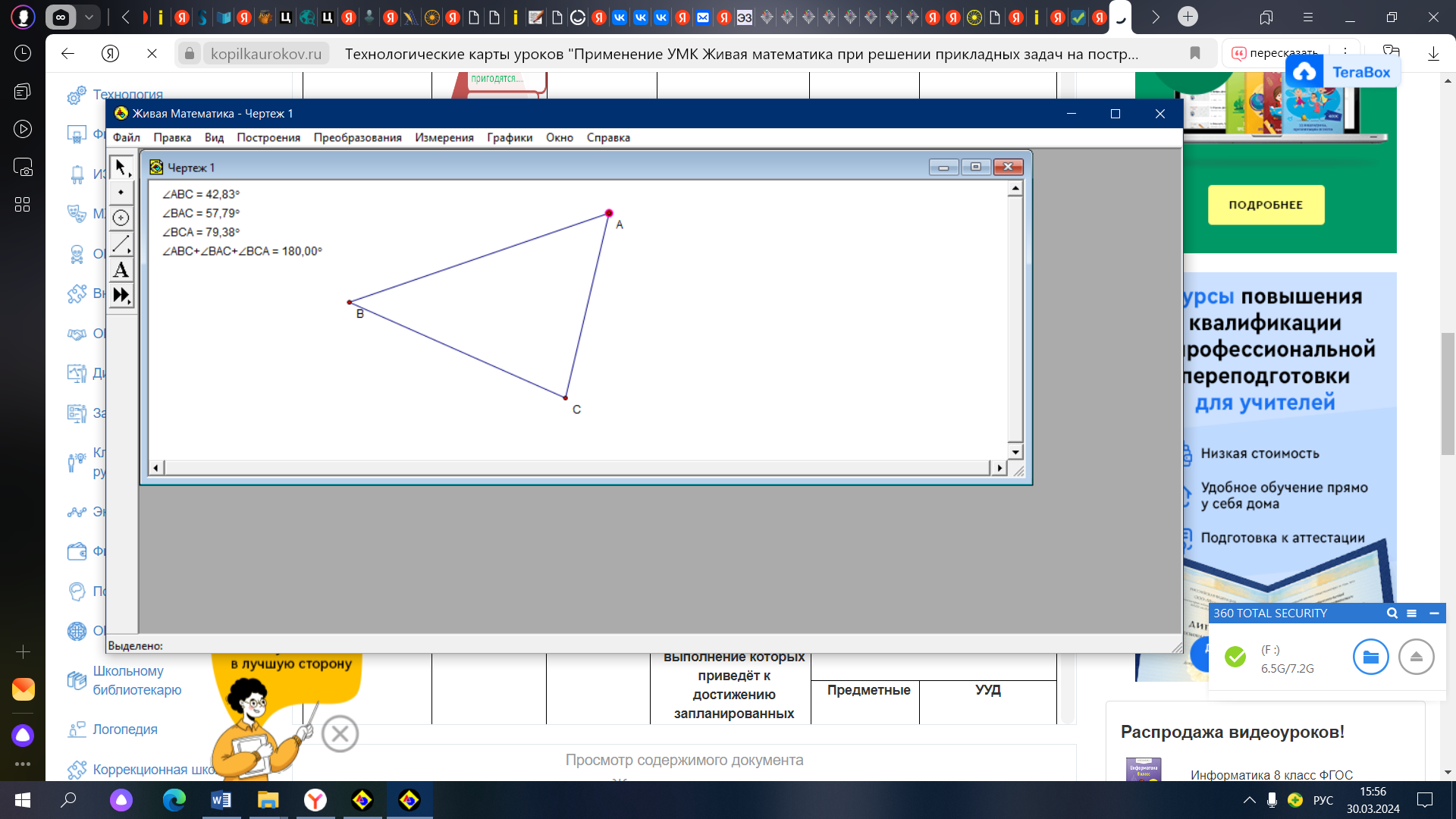 При выполнении практических работ учащиеся являются не пассивными слушателями, а активными участниками урока. Открывают для себя новое. В результате самостоятельного поиска устанавливают свойства и закономерности, закрепляют полученные знания в реальных ситуациях. Таким образов формируется математическая грамотность учащихся.  Отмечу, что несмотря на огромную пользу практических работ на уроках их планирование и организация  не требует от учителя большой подготовки.В заключении хочу привести слова немецкого физика и философа Лихтенберга: «То, что вы были вынуждены открыть сами, оставляет в вашем уме дорожку, которой вы сможете снова воспользоваться, когда в том возникнет необходимость”. Таким образом, ученик учится учиться. Длина окружностиДиаметрОтношение длины окружности к диаметру123№Отношение площадейОтношение линейных размеровОтношение квадратов линейных размеров (записывают сами учащиеся после анализа данных)123